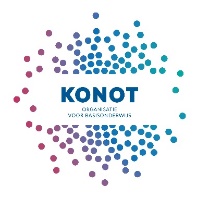 Basisschool De Meander in 2020-20211. Wie zijn wij?1.1   InleidingOnze school maakt onderdeel uit van Stg. KONOT (Katholiek Onderwijs Noordoost Twente). Binnen dit bestuur werken 21 reguliere en een school voor speciaal basisonderwijs samen onder het motto ‘Leren voor jouw toekomst’ aan onderwijs gericht op een brede ontwikkeling van de talenten van leerlingen. De uitgangspunten en ambities van KONOT, vormen de basis voor de ambities van onze school voor de komende vier jaar. Deze vindt u in ons schoolplan 2019-20231.2  Schoolgids en Scholen op de kaart
In de schoolgids van de De Meander vindt u uitgebreide informatie over de werkwijze van onze school, welke keuzes we hierin gemaakt hebben en hoe de school georganiseerd is. U vindt deze schoolgids vanaf 1 september 2020 op onze website: www.bs-demeander.nl Deze informatie kunt u vanaf 1 september 2020 ook vinden via de website:  www.scholenopdekaart.nl1.3  Team Directie:	George in het veld (Directeur) g.inhetveld@konot.nl 		Francy Wilthuis(Adjunct directeur) f.wilthuis@konot.nl 		dir.atol@konot.nl Secretaresse:	Ellen van der Aa		secretaresse.atol@konot.nl Conciërges:	Eddie Hulshof e.hulshof@konot.nl 		Henk Meijer (vrijwilliger) h.meijer@konot.nl 		Ruud Roesthuis (assistent) Schoonmaak:	Marga Scholte-Lubberink m.scholte-lubberink@konot.nl En verder:AOG-er (Aanspreekpunt Ongewenst Gedrag): 
Krista Blokhuis en Esther aan de Stegge.Specialist Hoogbegaafdheid: Judith HaarmanGedragsspecialist: Krista BlokhuisRekencoördinator: Elke SeigerTaalcoördinator: Tom KoersLeescoördinator: Hetty Tenniglo    Coördinator onderzoekend en ontdekkend leren: Mirella Boswerger en Caroline BrunninkhuisBHV-ers (Bedrijfshulpverleners): Leonie Krabbe, Tom Koers, Judith Haarman, Inge Wolters, Laura oude Nijhuis, Patricia Kroeze, Eddie Hulshof en Henk Meijer2. Overzicht van vakanties, vrije dagen, studiedagen, gymrooster2.1 Overzicht van de vakanties 2020 – 2021  2.2 Vrije dagen en studiedagenVrijdag 6 november 2020, koale kermisDonderdag 12 november 2020, studiedagWoensdag 10 februari 2021, studiedagVrijdag 4 juni 2021, studiedagVrije keuze verlofdag per leerling op te nemenDan nog een aantal studiemiddagen (leerlingen zijn om 12.00 uur vrij):01-09-2020, 11-06-2021, 22-06-20212.3 gymroosterGYMROOSTER 2020-20213. Samenstelling medezeggenschapsraad (MR) en vergaderdataDe medezeggenschapsraad bestaat uit de volgende ouders: dhr. M.Sijtsma			Voorzitter?VacantVacantVacant		                          Namens het personeel hebben zitting in de medezeggenschapsraad: mw. A. Meijer 			secretarismw. J. Luft	 		lidmw E. aan de Stegge		lidVacant				lid
Mailadres: mr.demeander@konot.nlVergaderdata 2020-2021: zie schoolkalender4. Samenstelling ouderraad (OR) en vergaderdataDe oudervereniging van basisschool De MeanderHet dagelijks bestuur van de oudervereniging bestaat uit: mw. A. Knobben, voorzitter, 			tel. 0630016032mw. M. Rozendaal, secretaris, 			tel. 0612336144mw. M van Veen, penningmeester, 		tel. 0651859777Namens het team: Marloes Ikink en Francy Wilthuis (adjunct-directeur)Mailadres: or.demeander@konot.nl Vergaderdata 2020-2021: zie schoolkalender.5. Praktische zaken5.1 Buitenschoolse opvang (BSO) Onze school heeft een contract met: Kinderopvang Small Steps, Profietstraat 6, 7631 GR Ootmarsum Tel. 0541-2936465.2 VerkeersveiligheidDe leerlingen en hun ouders wordt verzocht zoveel mogelijk lopend of met de fiets naar school te komen. Om de veiligheid rondom de school en van op weg van huis naar school en omgekeerd te bevorderen worden er verkeersbrigadiers ingezet. Er is een Kiss en Ride zone aangelegd om het brengen en halen van de leerlingen beter te laten verlopen. Een bijkomend voordeel is dat er op deze manier voldoende parkeerplaatsen beschikbaar blijven voor de personeelsleden, bezoekers en ouders die meer tijd nodig hebben bij het brengen en halen van hun kinderen. 5.3 Schoolreisjes en jeugddriedaagse Schoolreisjes  De leerlingen van de groepen 1 t/m 7 gaan jaarlijks op schoolreisje. Elk jaar betalen de ouders via de oudervereniging een vast bedrag voor deze schoolreisjes.  Jeugddriedaagse  De leerlingen van groep 8, de schoolverlaters, gaan elk jaar drie dagen op kamp. Hiervoor betalen de ouders per deelnemer een eigen bijdrage. Deze jeugddriedaagse of dit schoolverlaterskamp is bedoeld als afscheid van de basisschoolperiode.  In de laatste week voor het begin van de zomervakantie wordt officieel afscheid genomen van deze groep schoolverlaters in het bijzijn van hun ouders en eventuele andere genodigden tijdens de afscheidsavond. Op deze avond voeren de leerlingen samen ook een musical op. 5.4 LuizencontroleOp school is er een werkgroep hoofdluis. De school heeft gekozen voor een systematische aanpak welke is vastgelegd in een protocol. Er is een ouderwerkgroep die zorg draagt voor de uitvoering van de hoofdluiscontrole. Na iedere vakantie wordt er een hoofdluizencontrole uitgevoerd en uiteraard bij incidentele meldingen.  Indien er een besmetting is geconstateerd wordt er een hercontrole uitgevoerd. Zowel ouders als de school dragen verantwoordelijkheid met betrekking tot de bestrijding van hoofdluis. Ouders dienen zorg te dragen voor controle (1x per week) en indien hoofdluis wordt geconstateerd, een snelle behandeling. Het is belangrijk dat zij op school melden wanneer hun kind hoofdluis heeft! Wij willen graag dat u dit meldt aan de leraar van uw kind en aan de contactpersoon van school. Er zal dan een extra controle plaatsvinden.  De school draagt zorg voor communicatie richting ouders.Verdere informatie bij werkgroep 5.5 Eten en drinkenAlle leerlingen eten tussen de middag samen met de andere leerlingen en de leraar in de groep. Ze mogen een theedoek meenemen waarop zij hun eten en drinken kunnen zetten. Deze theedoek nemen zij elke dag (incl. afval) weer mee naar huis. Wanneer de leerlingen fruit of een boterham (geen koekjes e.d.) meebrengen naar school voor in de ochtendpauze, raden wij u aan, om dat van een naam te voorzien. Daarnaast is er gelegenheid om iets te drinken. De leerlingen kunnen hiervoor een flesje meenemen met een afsluitbare dop of ‘drinktuit’ (net zoals een bidon). Pakjes en blikjes drinken zijn niet toegestaan in verband met de toename van de hoeveelheid afval. Daarnaast willen wij u vragen om uw kind geen koolzuurhoudende of yoghurtdrank mee te geven.  De bekers met drinken worden in een koelkast gezet. Mocht uw kind een allergie hebben voor een bepaald voedingsmiddel dan kunt u dit aangeven bij de leerkracht. Deze zal hier vervolgens bij de verschillende activiteiten rekening mee houden.  5.6 Traktaties De leerlingen mogen in overleg met de leerkracht trakteren in de groep. Wij willen u vragen om voor uw kind gezonde traktaties te kiezen.  Broertjes en/of zusjes in de andere groepen worden niet getrakteerd. 5.7 SchoolfotograafIeder jaar komt de fotograaf bij ons op school. Er worden groepsfoto’s en individuele foto’s gemaakt. 5.8 Corona maatregelenWe leven in een bijzondere periode. Hygiëne en afstand houden zijn belangrijker dan ooit. Op school hebben we hiervoor richtlijnen vanuit het RIVM die we hanteren. Dit houdt in dat we, in tegenstelling tot voorheen, zo min mogelijk ouders in de school willen ontvangen; laat uw kind, indien mogelijk, alleen het schoolgebouw binnengaan.Houdt 1,5 meter afstand van andere volwassenen, in en om de school.Kinderen wassen extra hun handen voor en na pauzes en maken regelmatig hun tafel schoon met een desinfecterend doekje. Ze desinfecteren ook het toilet, na gebruik, met een doekje.We houden ons aan de richtlijnen zoals gegeven worden door het RIVM. Deze zullen in de loop van het schooljaar kunnen veranderen, in dat geval stellen we u hiervan op de hoogte.5.9 Vrije keuze verlofdagIn het schooljaar 20-21 heeft iedere leerling binnen atol een vrije keuze-verlofdag. Deze dag kunt u, samen met uw kind, invullen op de manier zoals u dat zelf wilt; hiervoor hoeft u geen verantwoording af te leggen. Het is wel belangrijk dat u deze dag als zijnde de vrije keuze-verlofdag doorgeeft aan onze secretaresse Ellen van der Aa, dat kan via secretaresse.atol@konot.nl.  Het invoeren van de vrije keuze-verlofdag is een pilot voor 1 jaar. Aan het einde van schooljaar 2020-2021 zullen we dit als directie evalueren en u als ouder(s)/verzorger(s) en de M.R. vragen naar hun ervaring met deze pilot.  1A/2AAnita Borkent ma-di-do-vrij a.borkent@konot.nl Inge Wolters (woe) i.wolters@konot.nl 1B/2BEsther aan de Stegge e.aandestegge@konot.nl 1C/2CHetty Tenniglo (gehele week) h.tenniglo@konot.nl 3ASandra van Eldijk (ma-di-do-vrij) s.vaneldijk@konot.nlJacqueline Luft (woe) j.luft@konot.nl 3B/4BJacqueline Luft (ma-di) j.luft@konot.nl Anouk Meijer (woe-do-vrij) a.meijer@konot.nl 4APien Doevelaar (ma-di) p.doevelaar@konot.nl Nanny Schulten (woe-do-vrij) n.schulten@konot.nl 5AMonique Hesselink (ma-di-do-vrij) m.hesselink@konot.nlElke Seiger (woe) e.seiger@konot.nl 5BLaura oude Nijhuis (ma-di-woe) l.oudenijhuis@konot.nl Elke Seiger (do en vrij) e.seiger@konot.nl 6ALeonie Krabbe (ma-di) l.krabbe@konot.nl Marloes Ikink (woe-do-vrij) m.ikink@konot.nl 6BKarin van Veldhuizen (ma-di) k.vanveldhuizen@konot.nl Resy Weernink (woe-do-vrij) r.weernink@konot.nl 7A7BTom Koers (hele week) t.koers@konot.nl Caroline Brunnikhuis (ma-di-woe) c.brunnikhuis@konot.nl Lio-er (do-vrij) 8AKrista Blokhuis (ma-di-woe) k.blokhuis@konot.nl Robert Westerhof (do-vrij) r.westerhof@konot.nl 8BMirella Boswerger (ma-do-vrij) m.boswerger@konot.nlWendy Helming (di-woe) w.helming@konot.nl ICTRobert Westerhof en Wendy HelmingIBNicole Nijhuis (ma tm do) n.nijhuis@konot.nl Koraal-
groepJudith Haarman (woe). School-
opleiderMarian Roelofs (do en vrij)Gym Patricia Kroeze (ma, di en do) p.kroeze@konot.nl  van		              tot en metHerfstvakantie10 oktober 202018 oktober 2020Kerstvakantie19 december 20203 januari 2021Rosenmontag15 februari 2021Voorjaarsvakantie20 februari 202128 februari 2021Goede vrijdag/Pasen2 april 20215 april 2021Tulp/Mei24 april 20219 mei 2021Hemelvaart13 mei 202116 mei 2021Pinksteren22 mei 202124 mei 2021Zomervakantie 10 juli 202122 augustus 2021MaandagGroep 7aGroep 7bGroep 8aGroep 8bDinsdag Groep 4Groep 5aGroep 3-4Groep 5bGroep 3Groep 6aGroep 6bDonderdagGroep 6Groep 8Groep 6Groep 8Groep 5Groep 7Groep 5Groep 7VrijdagGroep 3Groep 3-4Groep 4